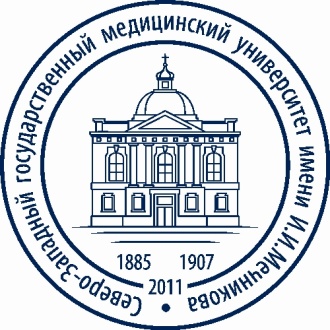 .Министерство здравоохранения Российской Федерациигосударственное бюджетное образовательное учреждениевысшего профессионального образования   «Северо-Западный государственный медицинский университет имени И.И. Мечникова»Министерства здравоохранения Российской Федерации(ГБОУ ВПО СЗГМУ им. И.И. Мечникова Минздрава России)Информация о количестве вакантных мест для приема (перевода) на 01.09.2016 г.Проректор по учебной работе							А.М.ЛилаНачальник центра подготовки кадров высшей квалификации и дополнительного профессионального образования                                           О.Т. ГончаренкоОРДИНАТУРА(форма обучения – очная)ОРДИНАТУРА(форма обучения – очная)ОРДИНАТУРА(форма обучения – очная)ОРДИНАТУРА(форма обучения – очная)ОРДИНАТУРА(форма обучения – очная)СпециальностьКоличество обучающихся за счет бюджетных ассигнований федерального бюджетаЗа счет бюджетных ассигнований бюджетов субъектов Российской ФедерацииЗа счет бюджетных ассигнований местных бюджетовКоличество обучающихся по договорам оказания платных услугАкушерство и гинекология (31.08.01)0000Анестезиология-реаниматология (31.08.02)0000Генетика (31.08.30)0000Дерматовенерология (31.08.320000Детская хирургия (31.08.16)0000Инфекционные болезни (31.08.35)0000Клиническая лабораторная диагностика (31.08.05)0000Неврология (31.08.42)0000Неонатология (31.08.18)0000Общая врачебная практика (семейная медицина) (31.08.54)0000Общая гигиена (32.08.07)0000Онкология (31.08.57)0000Организация здравоохранения и общественное здоровье (31.08.71)0000Оториноларингология (31.08.58)0000Офтальмология (31.08.59)0000Патологическая анатомия (31.08.07)0000Педиатрия (31.08.19)0000Психиатрия (31.08.20)0000Скорая медицинская помощь (31.08.48)0000Социальная гигиена и организация госсанэпидслужбы (32.08.11)0000Стоматология общей практики (31.08.72)0000Судебно-медицинская экспертиза (31.08.10)0000Терапия (31.08.49)0000Травматология и ортопедия (31.08.66)0000Фтизиатрия (31.08.51)0000Хирургия (31.08.67)0000Эндокринология (31.08.53)0000Эпидемиология (32.08.12)0000Ультразвуковая диагностика (31.08.11)0000Нейрохирургия (31.08.56)0000Рентгенология (31.08.09)0000Кардиология (31.08.36)0000Эндоскопия (31.08.70)0000Урология (31.08.68)0000Радиология (31.08.08)0000Лечебная физкультура и спортивная медицина (31.08.39)0000Психиатрия-наркология (31.08.21)0000Стоматология ортопедическая (31.08.75)0000Стоматология хирургическая (31.08.74)0000Стоматология терапевтическая (31.08.73)0000Челюстно-лицевая хирургия (31.08.69)0000Физиотерапия (31.08.50)0000Функциональная диагностика (31.08.12)0000Трансфузиология (31.08.04)0000Ревматология (31.08.46)0000Аллергология и иммунология (31.08.26)0000Токсикология (31.08.03)0000Лабораторная генетика (31.08.06)0000Детская кардиология (31.08.13)0000Детская урология-андрология (31.08.15)0000Психотерапия (31.08.22)0000Сексология (31.08.23)0000Гастроэнтерология (31.08.28)0000Гематология (31.08.29)0000Гериатрия (31.08.31)0000Диабетология (31.08.33)0000Диетология (31.08.34)0000Клиническая фармакология (31.08.37)0000Косметология (31.08.38)0000Мануальная терапия (31.08.40)0000Нефрология (31.08.43)0000Профпатология (31.08.44)0000Пульмонология (31.08.45)0000Рефлексотерапия (31.08.47)0000Колопроктология (31.08.55)0000Пластическая хирургия (31.08.60)0000Радиотерапия (31.08.61)0000Рентгенэндоваскулярные диагностика и лечение (31.08.62)0000Сердечно-сосудистая хирургия (31.08.63)0000Сурдология-оториноларингология (31.08.64)0000Торакальная хирургия (31.08.65)0000Стоматология детская (31.08.76)0000Ортодонтия (31.08.77)0000Гигиена детей и подростков (32.08.01)0000Гигиена питания (32.08.02)0000Гигиена труда (32.08.03)0000Гигиеническое воспитание (32.08.04)0000Дезинфектология (32.08.05)0000Коммунальная гигиена (32.08.06)0000Паразитология (32.08.08)0000Радиационная гигиена (32.08.09)0000Санитарно-гигиенические лабораторные исследования (32.08.10)0000Вирусология (32.08.13)0000Бактериология (32.08.14)0000Всего:0000